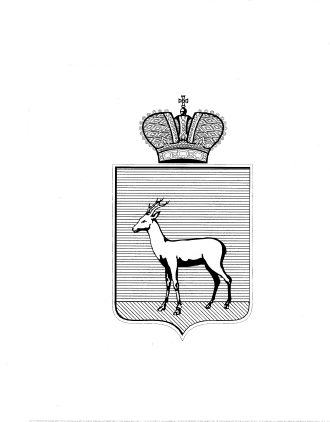 О выявлении правообладателя ранее учтённого объекта недвижимостиВ соответствии с положениями Федерального закона от 06.10.2003           № 131-ФЗ «Об общих принципах организации местного самоуправления       в Российской Федерации», Федерального Закона от 30.12.2020 № 518-ФЗ         «О внесении изменений в отдельные законодательные Российской Федерации», статьи 69.1 Федерального закона от 13.06.2015 года № 218-ФЗ «О государственной регистрации недвижимости»: В отношении ранее учтённого объекта недвижимости, квартиры               № 90, площадью 32,9 кв.м (кадастровый номер 63:01:0707007:2582)                       в доме № 4 по ул. Бубнова, Промышленный район, г. Самара, выявлены  правообладатели: …персональные данные граждан… Подтверждающие документы:-  копия Регистрационного удостоверения №55 от 23.03.1993 г.;- копия Постановления Администрации Промышленного района г. Самара № 1500 от 17.03.1993 г.3. Настоящее Решение вступает в силу после его подписания.4. Контроль за выполнением настоящего Решения возложить на заместителя главы Промышленного внутригородского района городского округа Самара Свирень А.В.Коваленко И.Н. 995-08-94Глава Промышленноговнутригородского районагородского округа Самара	Д.В. Морозов